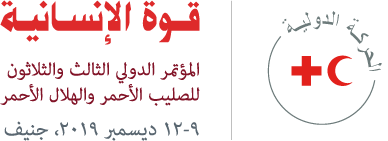 المؤتمر الدولي الثالث والثلاثون للصليب الأحمر والهلال الأحمر نموذج التعقيب على قرار(كمرجع لكم وللاستخدام الداخلي فقط. يُرجى ملاحظة أنه يجب تقديم جميع التعقيبات عبر نموذج التعقيب عبر الإنترنت فقط)هل أدرجت دولتكم / جمعيتكم الوطنية / مؤسستكم الالتزامات الواردة في هذا القرار في الخطط الاستراتيجية أو التشغيلية ذات الصلة؟ الجواب: نعم/لا في حال الإجابة بنعم، في أي خطط؟ (يمكنكم تسجيل أكثر من خيار واحد)الاستراتيجية السياساتالخطط التشغيلية / خريطة الطريقالتشريعات (على سبيل المثال، قانون، لوائح تنظيمية، نظام أساسي، نظام داخلي الخ..)غيرها (يرجى التوضيح ):على أي مستوى؟ ((يمكنكم تسجيل أكثر من خيار واحد)المستوى الدوليالمستوى الإقليميالمستوى الوطنيالمستوى المحلي يرجى إعطاء تفاصيل حول طريقة تنفيذ ذلك:هل تعمل دولتكم / جمعيتكم الوطنية / مؤسستكم مع شركاء آخرين من أجل تنفيذ الالتزامات الواردة في هذا القرار؟ الجواب: نعم/لا في حال الإجابة بنعم، مع أي شركاء؟ (يمكنكم تسجيل أكثر من خيار واحد)الجمعية الوطنية للصليب الأحمر أو الهلال الأحمر في بلدكمالحكومة و/أو السلطات العامة اللجنة الدولية للصليب الأحمر / الاتحاد الدولي جمعيات وطنية أخرى للصليب الأحمر أو الهلال الأحمر شركاء في العمل الإنساني والإنمائي (على سبيل المثال، الأمم المتحدة، منظمات غير حكومية الخ..) جهات أكاديمية غير ذلك يرجى إعطاء أمثلة عن تعاونكم مع الشركاء:هل واجهتم أية تحديات في تنفيذ الالتزامات الواردة في هذا القرار؟ الجواب: نعم/لا في حال الإجابة بنعم، أي نوع من التحديات؟ (يمكنكم تسجيل أكثر من خيار واحد)الموارد البشرية القيود التمويلية غياب دعم القيادة تضارب الأولويات غياب المعرفة/الخبرات المحددة غياب القدرات و/أو الدعم (الدعم التقني أو المالي أو غيره)غير ذلك يرجى إعطاء التفاصيل عن هذه التحديات:هل كان للالتزامات الواردة في هذا القرار أي تأثير في عمل دولتكم / جمعيتكم الوطنية / مؤسستكم وإدارتها؟ الجواب: نعم/لا في حال الإجابة بنعم، أي نوع من التأثير؟ (يمكنكم تسجيل أكثر من خيار واحد)تعزّز التعاون بين الحكومة /السلطات العامة والجمعية الوطنيةأصبحت البرامج والعمليات أكثر فعالية وكفاءةوضعت أدوات/منهجيات ابتكارية ويجري استخدامهاأُبرمت شراكات مع جهات إنسانية فاعلة أخرى أو تحسّنت الشراكات القائمة تزايد حشد المواردتزايد تدريب الموظفين والمتطوعين وتنمية قدراتهم (في ما يتعلق بالجمعية الوطنية) غير ذلك يرجى إعطاء تفاصيل عن هذا التأثير:هل كان للالتزامات الواردة في هذا القرار أي تأثير في المجتمعات المحلية التي تستفيد من خدمات دولتكم / جمعيتكم الوطنية / مؤسستكم؟ الجواب: نعم/لا في حال الإجابة بنعم، يرجى إعطاء وصف سريع لهذا التأثير على مستوى المجتمعات المحلية: